VRIJEDNOSNI KUPONserijski broj _____korisnika subvencije____________ime i prezime, adresa, poštanski broj i mjesto__________, OIB.:________________, na iznos od 50% investicijske vrijednosti ukupnih prihvatljivih troškova provedbe mjera energetske učinkovitosti u kućanstvima sa vrijednošću do najviše  37.500,00 kuna uključujući zakonsku stopu PDV-a Općina Sračinec kao izdavatelj ovoga vrijednosnog kupona obvezuje se isplatiti navedeni iznos iz stavke Sufinancirani iznos __________(JLPRS-a) izvođaču radova ukoliko su zadovoljeni uvjeti sukladno članku 16. Pravilnika za provedbu Programa povećanja energetske učinkovitosti obiteljskih kuća. Uvjeti su dani na poleđini ovog vrijednosnog kupona.Rok valjanosti vrijednosnog kupona:     _________________________________________                                                                                  Načelnik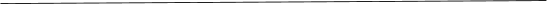 VRIJEDNOSNI KUPON (ispunjava izvođač radova na provedbi mjere povećanja energetske učinkovitosti)NAZIV IZVOĐAČA: 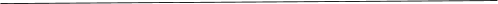 ADRESA IZVOĐAČA: OIB IZVOĐAČA: IBAN BANKOVNOG RAČUNA IZVOĐAČA: NAZIV BANKE: UKUPNI IZNOS RAČUNA (sa PDV-om):							HRK (slovima:) IZNOS SUFINACIRANJA FONDA I OPĆINE SRAČINEC (50% ukupnog iznosa prihvatljivih troškova računa do najviše do 37.500,00 HRK): _____________________HRK (slovima:) Mjesto i datum                                               M.P.                                            Potpis odgovorne osobe  Sva tražena dokumentacija dostavlja se sukladno članku 14. Pravilnika za provedbu programa povećanja energetske učinkovitosti obiteljskih kuća  u _____(JLPRS-u) u 2014. godiniIZJAVA o preuzetim obvezama prilikom provedbe mjera energetske učinkovitosti u obiteljskim kućama u sklopu Natječaja EnU 2014Ovom izjavom izvođač radova na ugradnji energetski učinkovite vanjske stolarije,sustava toplinske zaštite vanjske ovojnice,sustava grijanja ugradnjom plinskih kondenzacijskih kotlova ili sustava prozračivanja ugradnjom uređaja za povrat topline otpadnog zraka (rekuperatora),odnosno mjera EnU(u tekstu: izvođač radova) izjavljuje da je upoznat sa uvjetima provedbe projekta navedenim u Pravilnika za provedbu programa povećanja energetske učinkovitosti obiteljskih kuća(u tekstu: Pravilnik). Ovom izjavom Izvođač radova izjavljuje da su upoznat sa uvjetima Stručne sposobnosti, Tehničke sukladnosti kao i Minimalnim tehničkim uvjetima sukladno članku 3. Pravilnika te da su navedeni uvjeti u potpunosti zadovoljeni. Minimalni tehnički uvjeti jednoznačno su definirani u Članku 4. Ugovora o međusobnim pravima i obvezama u svezi sufinanciranja troškova provedbe mjera povećanja energetske učinkovitosti potpisanog između Općine Sračinec i korisnika subvencije. Jedan primjerak Ugovora nalazi se kod korisnika sufinanciranja. Izvođač radova ima pravo na uvid u Ugovor.Ukoliko nisu zadovoljeni uvjeti navedeni u članku 3. Pravilnika (izvođač radova nije zadovoljio uvjete Stručne sposobnosti, Tehničke sukladnosti kao i Minimalne tehničke uvjete), Izvođač radova preuzima materijalnu odgovornost za iznos sufinanciranja Fonda i Općine Sračinec.U slučaju potrebe pojašnjenja pojmova i teksta Pravilnika za provedbu programa povećanja energetske učinkovitosti obiteljskih kućabilo tehničke, pravne ili ostale naravi obratiti se u Općinu Sračinec, Sračinec, Varaždinska 188 ili na kontakt telefon: 042/712-110.Mjesto i datum                                               M.P.                                            Potpis odgovorneosobe